On Tuesday 3rd September, four members of the YOUR MOVE student team participated in YOUR MOVE SHOWCASE 2019 at the Gary Holland Centre. They listened to Dr Jane Genovese give them tips about being agents of change and participated in peer led workshops on getting started with Your Move, creating an event and designing a logo for our team. It was a fantastic day and the four students Samuel, Makaylee, Bronte and Chloe had a great time. They welcomed the other schools by recording their names and giving them raffle tickets then they gave out gift bags that we had prepared last week to thank them for coming. They were all wonderful ambassadors for Charthouse PS, and I was very proud of them.
Miss Sue Ashworth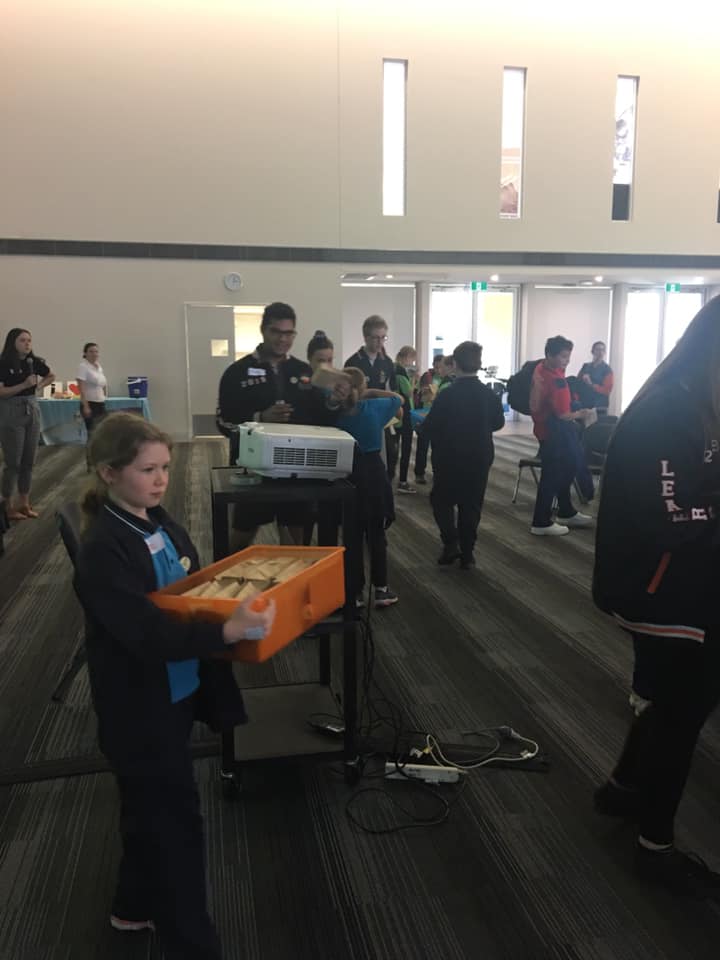 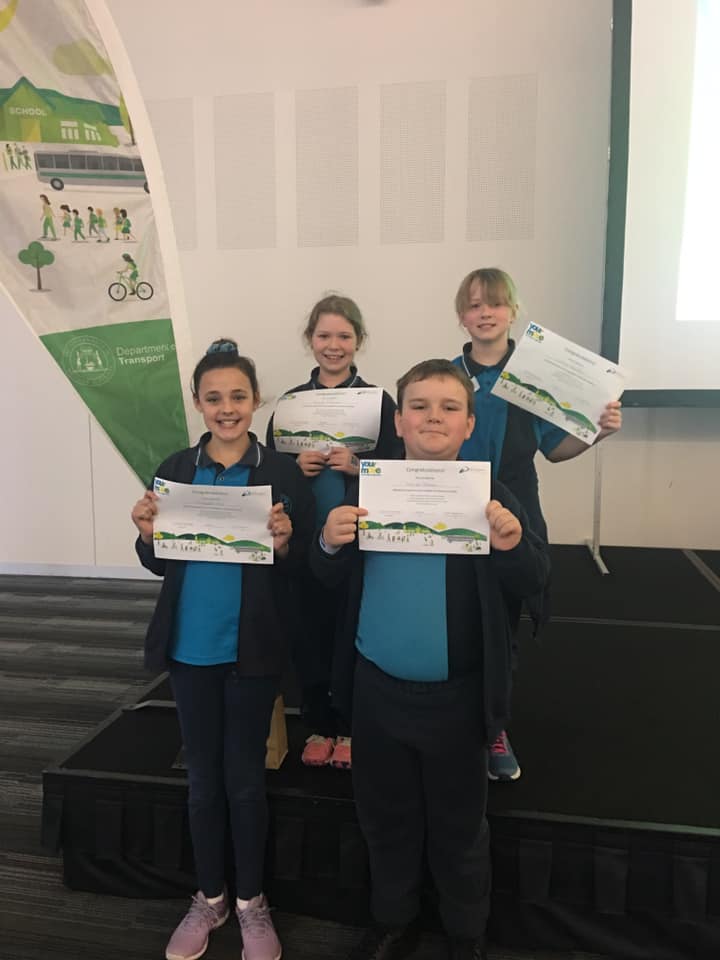 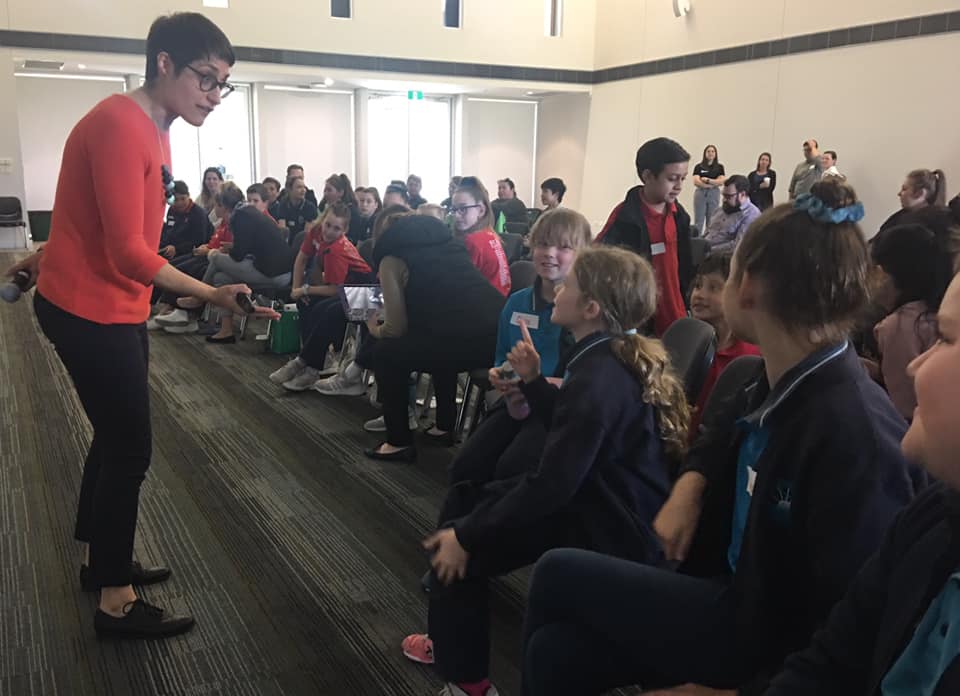 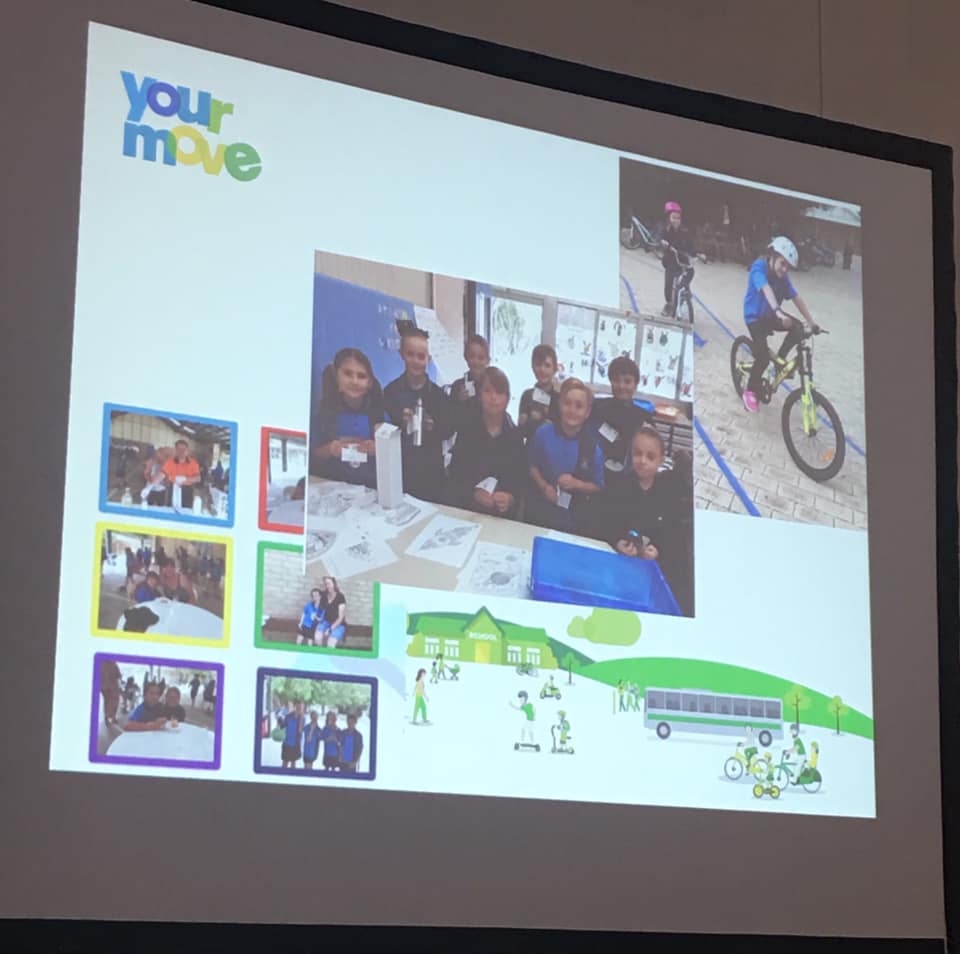 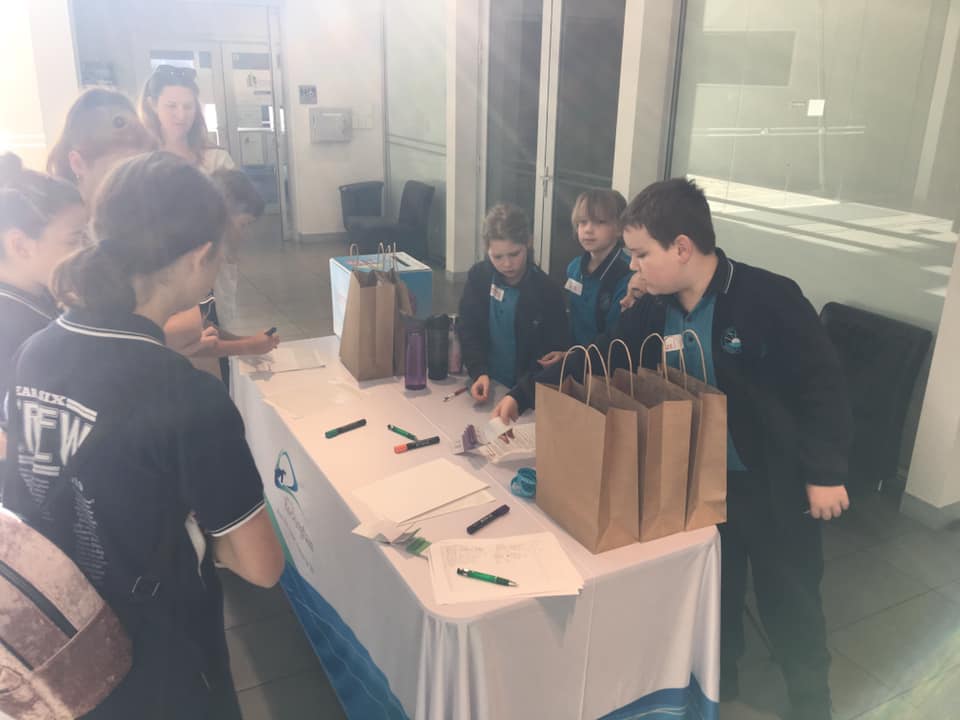 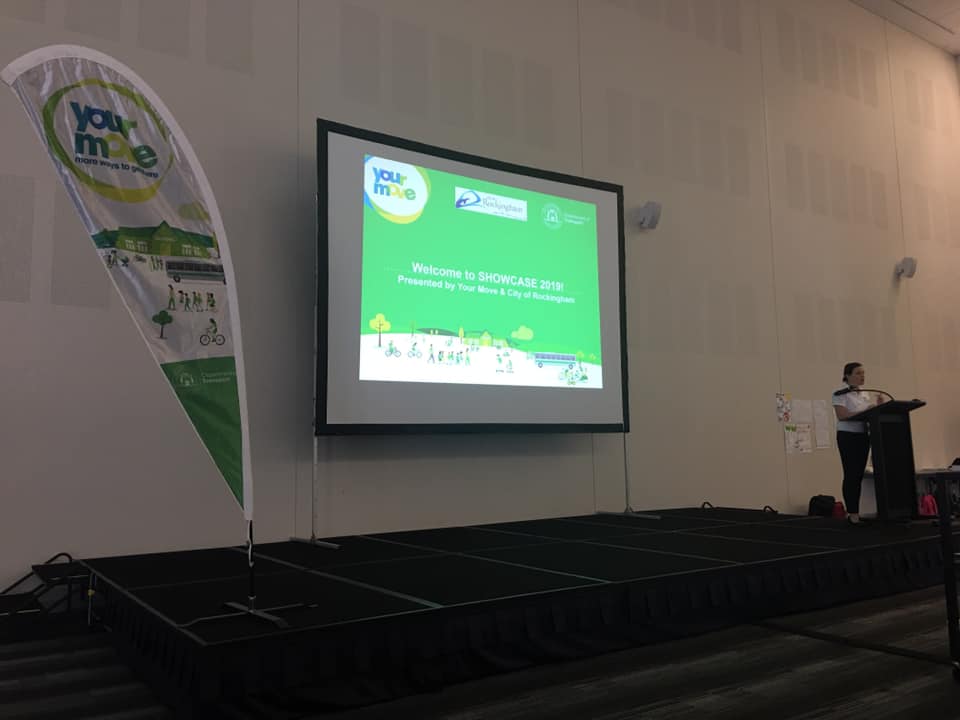 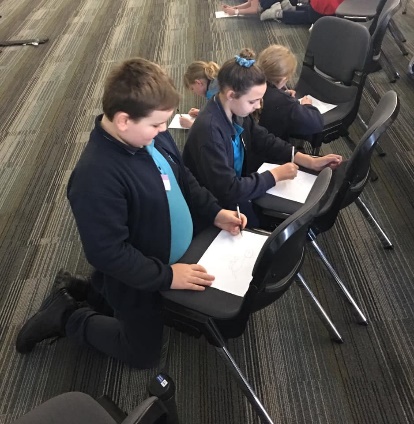 